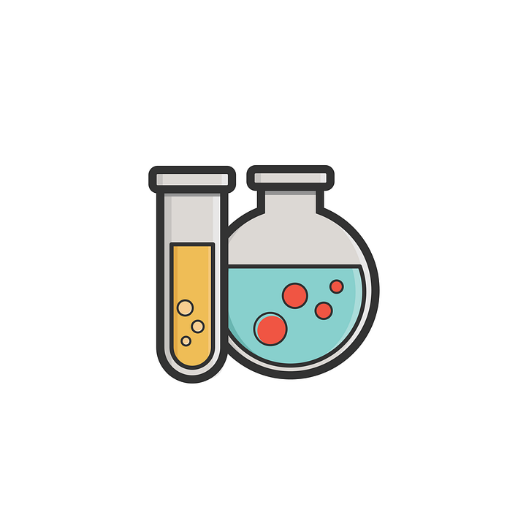 Forscherpause für die 6. KlassenWer? Alle Schülerinnen und Schüler der 6.				 KlasseWas? Kurze Experimente und VersucheWann? Donnerstags 1. große PauseWo? Bio-Fachraum 247Mit wem? Frau MarkovicWer neugierig ist und Lust auf kurze Experimente und Versuche hat, ist herzlich willkommen. 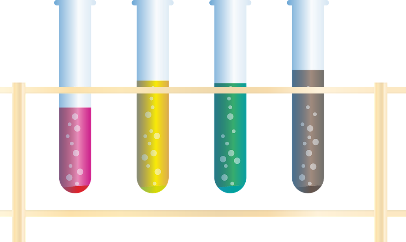 